Ул.”Независимост” № 20, централа: 058/60889факс:058/600806;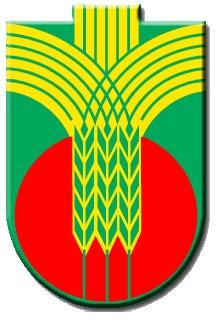 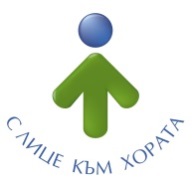 e-mail: obshtina@dobrichka.bg; web site: www.dobrichka.bgДОДОБРИЧКИ ОБЩИНСКИ СЪВЕТГРАД ДОБРИЧДОКЛАДНА ЗАПИСКАот СОНЯ ИВАНОВА ГЕОРГИЕВАКмет на община Добричка, град ДобричОТНОСНО: Актуализация на годишната програма за управление и разпореждане с общинската собственост и продажба на имот - частна общинска собственост, по плана на с.Житница, община Добричка.УВАЖАЕМИ ДАМИ И ГОСПОДА ОБЩИНСКИ СЪВЕТНИЦИ,В община Добричка постъпи докладна записка с Рег.№ ВхК-2661/16.05.2024г. от кмета на с. Житница, общ. Добричка, с искане за продажба чрез публичен търг с тайно наддаване на УПИ VII, квартал 21 по плана на селото, ведно с построената в имота сграда – казан със застроена площ 40 кв.м. Община Добричка е собственик на урегулиран поземлен имот /УПИ/ VII, квартал 21 с площ 525 кв.м, по плана на с.Житница, община Добричка - Акт за частна общинска № 633/10.12.1998г., вписан в Агенция по вписвания, гр.Добрич под № 22 том XXV, Вх.рег. № 11483/11.07.2005г.В докладната записка, кметът на с. Житница, общ. Добричка е изразил становището си имотът да бъде продаден. Предвид гореизложеното, предлагам община Добричка да продаде УПИ VII, квартал 21 с площ 525 кв.м, по плана на с.Житница, община Добричка, ведно с построената в имота сграда – казан със застроена площ 40 кв.м, като същият бъде обявен за продажба, чрез провеждане на публичен търг с тайно наддаване. На имотът е изготвена пазарна оценка по реда на чл.41, ал.2 от ЗОС размер на 9 756,00 лв. /девет хиляди седемстотин петдесет и шест лева/ без ДДС, надхвърляща данъчната оценка от 1811,50 лв. /хиляда осемстотин и единадесет лева и 50ст./Имотът не e предвиден за продажба в „Програма за управление и разпореждане с имотите – общинска собственост за 2024г.“, приета с Решение № 44/31.01.2024г.Предлагам Добрички общински съвет да приеме следното:П Р О Е К Т !Р Е Ш Е Н И Е:І. На основание чл.21, ал.1, т.8 от Законa за местното самоуправление и местната администрация , чл.8, aл.9 от Закона за общинската собственост  и чл.5, ал.1 и чл.55, ал.1 от Наредба №4 за реда за придобиване, управление и разпореждане с общинско имущество на Добрички общински съвет, Добрички общински съвет дава съгласие за актуализация на Програмата за управление и разпореждане с общинската собственост приета с Решение № 44/31.01.2024г., както следва: 	 В Приложение 2.1, се допълва следния имот:	- с. Житница, община Добричка, УПИ VII, квартал 21 с площ 525 кв.м, ведно с построената в имота сграда – казан със застроена площ 40 кв.м и очаквани приходи в размер на 9 756,00 лв. /девет хиляди седемстотин петдесет и шест лева/ без ДДС ІІ. На основание чл.21, ал.1, т. 8 от Законa за местното самоуправление и местната администрация, чл.35, ал.1 и чл.41, ал.2 от Закона за общинската собственост, чл.50, ал.1 и чл.55, ал.1 от Наредба №4 за реда за придобиване, управление и разпореждане с общинско имущество на Добрички общински съвет, Добрички общински съвет дава съгласие да се извърши продажба на УПИ VII, квартал 21 с площ 525 кв.м по плана на с. Житница, община Добричка, ведно с построената в имота сграда – казан със застроена площ 40 кв.м, чрез провеждане на публичен търг с тайно наддаване при условията и по реда на Наредба №4 на Добрички общински съвет и определя начална тръжна цена за имота 9 756,00 лв. /девет хиляди седемстотин петдесет и шест лева / без ДДС, надхвърляща по размера си данъчната.ІІІ. Съгласно чл.52, ал.5, т.1 от ЗМСМА, 30 на сто от постъпленията от продажбата да се използват за финансиране на изграждането, за основен и текущ ремонт на социална и техническа инфраструктура в с. Житница, общ.Добричка IV.Възлага на кмета на община Добричка последващите, съгласно закона действия.Приложение към докладната записка:докладна записка на кмета на с. Житница, община Добричка акт за общинска собственост № 633/10.12.1998г.скица на имота.пазарна оценка на имота.ВНОСИТЕЛ:СОНЯ ГЕОРГИЕВАКмет на община ДобричкаСъгласували:                                                                                                                    Иван ПейчевЗам. кмет УТСОСПООСИнж. Таня ВасилеваДиректор дирекция УТСОСПООСЮрист при община ДобричкаИзготвил:Галена КъсоваМл.експерт ОС